Об утверждении Административного регламента предоставления муниципальной услуги «Реализация преимущественного права субъектов малого и среднего предпринимательства при отчуждении недвижимого имущества, находящегося в муниципальной собственности муниципального образования» в сельском поселении Серафимовский сельсовет муниципального района Туймазинский район Республики Башкортостан В соответствии с Федеральным законом от 27 июля 2010 года  № 210-ФЗ «Об организации предоставления государственных и муниципальных услуг» (далее - Федеральный закон № 210-ФЗ), постановлением Правительства Республики Башкортостан от 22 апреля 2016 года № 153 «Об утверждении типового (рекомендованного) перечня муниципальных услуг, оказываемых органами местного самоуправления в Республике Башкортостан» Администрация сельского поселения Серафимовский сельсовет муниципального района Туймазинский район Республики БашкортостанПОСТАНОВЛЯЕТ:1.Утвердить Административный регламент предоставления муниципальной услуги «Реализация преимущественного права субъектов малого и среднего предпринимательства при отчуждении недвижимого имущества, находящегося в муниципальной собственности муниципального образования» в сельском поселении Серафимовский сельсовет муниципального района Туймазинский район Республики Башкортостан.2. Настоящее постановление вступает в силу на следующий день, после дня его официального опубликования (обнародования).3. Настоящее постановление опубликовать (обнародовать) на официальном сайте сельского поселения Серафимовский сельсовет муниципального района Туймазинский район Республики Башкортостан.4. Контроль за исполнением настоящего постановления оставляю за собой.Глава сельского поселения Серафимовский сельсовет муниципального района Туймазинский район Республики Башкортостан								А.Н.НелюбинУтвержденпостановлением сельского поселения Серафимовский сельсовет муниципального района Туймазинский район Республики Башкортостанот ____________20___ года №____Административный регламент предоставления муниципальной услуги «Реализация преимущественного права субъектов малого и среднего предпринимательства при отчуждении недвижимого имущества, находящегося в муниципальной собственности муниципального образования» в сельском поселении Серафимовский сельсовет муниципального района Туймазинский район Республики Башкортостан I. Общие положенияПредмет регулирования Административного регламента1.1. Административный регламент предоставления муниципальной услуги «Реализация преимущественного права субъектов малого и среднего предпринимательства при отчуждении недвижимого имущества, находящегося в муниципальной собственности муниципального образования» (далее - муниципальная услуга) разработан в целях повышения качества и доступности предоставления муниципальной услуги, определяет стандарт, сроки и последовательность действий (административных процедур) при осуществлении полномочий по владению, пользованию и распоряжению муниципальным нежилым фондом в сельском поселении Серафимовский сельсовет муниципального района Туймазинский район Республики Башкортостан Круг заявителей1.2.  Заявителями муниципальной услуги являются юридические лица и физические лица, зарегистрированные в качестве индивидуального предпринимателя без образования юридического лица, - субъекты малого и среднего предпринимательства, являющиеся арендаторами недвижимого имущества, находящегося в муниципальной собственности (далее – Заявитель), за исключением субъектов малого и среднего предпринимательства: 1) являющихся кредитными организациями, страховыми организациями (за исключением потребительских кооперативов), инвестиционными фондами, негосударственными пенсионными фондами, профессиональными участниками рынка ценных бумаг, ломбардами;2) являющихся участниками соглашений о разделе продукции;3) осуществляющих предпринимательскую деятельность в сфере игорного бизнеса;4) являющихся в порядке, установленном законодательством Российской Федерации о валютном регулировании и валютном контроле, нерезидентами Российской Федерации, за исключением случаев, предусмотренных международными договорами Российской Федерации; 5) осуществляющих добычу и переработку полезных ископаемых (кроме общераспространенных полезных ископаемых).1.3. Интересы заявителей, указанных в пункте 1.2 настоящего Административного регламента, могут представлять лица, обладающие соответствующими полномочиями (далее – представитель).Требования к порядку информирования о предоставлении муниципальной услуги1.4. Справочная информация:о месте нахождения и графике работы Администрации сельском поселении Серафимовский сельсовет муниципального района Туймазинский район Республики Башкортостан, предоставляющего муниципальную услугу, (далее соответственно – Администрация, Уполномоченный орган) ее (его) структурных подразделений, предоставляющих муниципальную услугу, государственных и муниципальных органов и организаций, обращение в которые необходимо для получения муниципальной услуги, а также Республиканского государственного автономного учреждения Многофункциональный центр предоставления государственных и муниципальных услуг (далее - РГАУ МФЦ);  справочные телефоны структурных подразделений Администрации (Уполномоченного органа), предоставляющих муниципальную услугу, организаций, участвующих в предоставлении муниципальной услуги; адреса электронной почты и (или) формы обратной связи Администрации (Уполномоченного органа), предоставляющего муниципальную услугу;размещена на официальном сайте Администрации (Уполномоченного органа) в информационно-телекоммуникационной сети «Интернет» (далее – официальный сайт Администрации (Уполномоченного органа)), в государственных информационных системах «Реестр государственных и муниципальных услуг (функций) Республики Башкортостан» и «Портале государственных и муниципальных услуг (функций) Республики Башкортостан» (www.gosuslugi.bashkortostan.ru) (далее – РПГУ). 1.5. Информирование о порядке предоставления муниципальной услуги осуществляется:непосредственно при личном приеме заявителя в Администрации (Уполномоченном органе) или РГАУ МФЦ;по телефону в Администрации (Уполномоченном органе) или РГАУ МФЦ;письменно, в том числе посредством электронной почты, факсимильной связи;посредством размещения в открытой и доступной форме информации:на Портале государственных и муниципальных услуг (функций) Республики Башкортостан (www.gosuslugi.bashkortostan.ru) (далее – РПГУ);на официальных сайтах Администрации (Уполномоченного органа) http://serafimovskj.ru/; посредством размещения информации на информационных стендах Администрации (Уполномоченного органа) или РГАУ МФЦ.1.6. Информирование осуществляется по вопросам, касающимся:способов подачи заявления о предоставлении муниципальной услуги;адресов Администрации (Уполномоченного органа) и РГАУ МФЦ, обращение в которые необходимо для предоставления муниципальной услуги;справочной информации о работе Администрации (Уполномоченного органа) (структурного подразделения Администрации (Уполномоченного органа));документов, необходимых для предоставления муниципальной услуги;порядка и сроков предоставления муниципальной услуги;порядка получения сведений о ходе рассмотрения  заявления о предоставлении муниципальной услуги и о результатах предоставления муниципальной услуги;по вопросам предоставления услуг, которые являются необходимыми и обязательными для предоставления муниципальной услуги; порядка досудебного (внесудебного) обжалования действий (бездействия) должностных лиц, и принимаемых ими решений при предоставлении муниципальной услуги.Получение информации по вопросам предоставления муниципальной услуги и услуг, которые являются необходимыми и обязательными для предоставления муниципальной услуги, осуществляется бесплатно.1.7. При устном обращении Заявителя (лично или по телефону) специалист Администрации (Уполномоченного органа), РГАУ МФЦ, осуществляющий консультирование, подробно и в вежливой (корректной) форме информирует обратившихся по интересующим вопросам.Ответ на телефонный звонок должен начинаться с информации о наименовании органа, в который позвонил Заявитель, фамилии, имени, отчества (последнее – при наличии) и должности специалиста, принявшего телефонный звонок.Если специалист Администрации (Уполномоченного органа), РГАУ МФЦ не может самостоятельно дать ответ, телефонный звонок должен быть переадресован (переведен) на другое должностное лицо или же обратившемуся лицу должен быть сообщен телефонный номер, по которому можно будет получить необходимую информацию.Если подготовка ответа требует продолжительного времени, он предлагает Заявителю один из следующих вариантов дальнейших действий:изложить обращение в письменной форме; назначить другое время для консультаций.Специалист Администрации (Уполномоченного органа), РГАУ МФЦ не вправе осуществлять информирование, выходящее за рамки стандартных процедур и условий предоставления муниципальной услуги, и влияющее прямо или косвенно на принимаемое решение.Продолжительность информирования по телефону не должна превышать 10 минут.Информирование осуществляется в соответствии с графиком приема граждан.1.8. По письменному обращению специалист Администрации (Уполномоченного органа), ответственный за предоставление муниципальной услуги, подробно в письменной форме разъясняет гражданину сведения по вопросам, указанным в пункте 1.6 Административного регламента в порядке, установленном Федеральным законом от 2 мая 2006 г. № 59-ФЗ «О порядке рассмотрения обращений граждан Российской Федерации» (далее – Федеральный закон № 59-ФЗ).1.9. На РПГУ размещается следующая информация:наименование (в том числе краткое) муниципальной услуги;наименование органа (организации), предоставляющего муниципальную услугу;наименования органов власти и организаций, участвующих в предоставлении муниципальной услуги;перечень нормативных правовых актов, непосредственно регулирующих предоставление муниципальной услуги, с указанием их реквизитов и источников официального опубликования (в том числе наименование и текст административного регламента с указанием реквизитов утвердившего его нормативного правового акта и источников официального опубликования либо наименование и текст проекта административного регламента);способы предоставления муниципальной услуги;описание результата предоставления муниципальной услуги;категория заявителей, которым предоставляется муниципальная услуга;срок предоставления муниципальной услуги (в том числе с учетом необходимости обращения в иные органы власти и организации, участвующие в предоставлении услуги) и срок выдачи (направления) документов, являющихся результатом предоставления муниципальной услуги;срок, в течение которого заявление о предоставлении муниципальной услуги должно быть зарегистрировано;максимальный срок ожидания в очереди при подаче заявления о предоставлении муниципальной услуги лично;основания для приостановления предоставления либо отказа в предоставлении муниципальной услуги (если возможность этого предусмотрена законодательством);документы, подлежащие обязательному представлению заявителем для получения муниципальной услуги, способы получения этих документов заявителем и порядок их представления с указанием услуг, в результате предоставления которых могут быть получены такие документы;документы, необходимые для предоставления муниципальной  услуги и находящиеся в распоряжении республиканских органов исполнительной власти, органов местного самоуправления Республики Башкортостан и организаций, участвующих в предоставлении услуги, которые заявитель вправе представить для получения услуги по собственной инициативе, способы получения этих документов заявителем и порядок их представления с указанием услуг, в результате предоставления которых могут быть получены такие документы;формы заявлений о предоставлении муниципальной услуги и иных документов, заполнение которых заявителем необходимо для обращения за получением муниципальной услуги в электронной форме;сведения о возмездности (безвозмездности) предоставления муниципальной услуги, правовых основаниях и размерах платы, взимаемой с заявителя (если услуга предоставляется на возмездной основе), методике расчета платы за предоставление муниципальной услуги с указанием нормативного правового акта, которым эта методика утверждена;показатели доступности и качества муниципальной услуги;информация о внутриведомственных и межведомственных административных процедурах, подлежащих выполнению Администрацией (Уполномоченным органом), в том числе информация о промежуточных и окончательных сроках таких административных процедур;сведения о допустимости (возможности) и порядке досудебного (внесудебного) обжалования решений и действий (бездействия) Администрации (Уполномоченного органа), предоставляющего муниципальную услугу.Информация на РПГУ о порядке и сроках предоставления муниципальной услуги на основании сведений, содержащихся в государственной информационной системе «Реестр государственных и муниципальных услуг (функций) Республики Башкортостан», предоставляется заявителю бесплатно.Доступ к информации о сроках и порядке предоставления муниципальной услуги осуществляется без выполнения Заявителем каких-либо требований, в том числе без использования программного обеспечения, установка которого на технические средства заявителя требует заключения лицензионного или иного соглашения с правообладателем программного обеспечения, предусматривающего взимание платы, регистрацию или авторизацию заявителя или предоставление им персональных данных.1.10. На официальном сайте Администрации (Уполномоченного органа) наряду со сведениями, указанными в пункте 1.9 Административного регламента, размещаются:порядок и способы подачи заявления о предоставлении муниципальной услуги;порядок и способы предварительной записи на подачу заявления о предоставлении муниципальной услуги;информация по вопросам предоставления услуг, которые являются необходимыми и обязательными для предоставления муниципальной услуги;порядок получения сведений о ходе рассмотрения заявления о предоставлении муниципальной услуги и о результатах предоставления муниципальной услуги.1.11. На информационных стендах Администрации (Уполномоченного органа) подлежит размещению информация:о месте нахождения и графике работы государственных и муниципальных органов и организаций, обращение в которые необходимо для получения муниципальной услуги, а также РГАУ МФЦ;справочные телефоны структурных подразделений Администрации (Уполномоченного органа), предоставляющих муниципальную услугу, участвующих в предоставлении муниципальной услуги;адреса официального сайта, а также электронной почты и (или) формы обратной связи Администрации (Уполномоченного органа);время ожидания в очереди на прием документов и получение результата предоставления муниципальной услуги в соответствии с требованиями Административного регламента;сроки предоставления муниципальной услуги;образцы заполнения заявления и приложений к заявлениям;исчерпывающий перечень документов, необходимых для предоставления муниципальной услуги;исчерпывающий перечень оснований для отказа в приеме документов, необходимых для предоставления муниципальной услуги;исчерпывающий перечень оснований для приостановления или отказа в предоставлении муниципальной услуги;порядок и способы подачи заявления о предоставлении  муниципальной услуги;порядок и способы получения разъяснений по порядку предоставления муниципальной услуги;порядок получения сведений о ходе рассмотрения заявления о предоставлении муниципальной услуги и о результатах предоставления муниципальной услуги;порядок записи на личный прием к должностным лицам;порядок досудебного (внесудебного) обжалования решений, действий (бездействия) должностных лиц, ответственных за предоставление муниципальной услуги.1.12. В залах ожидания Администрации (Уполномоченного органа) размещаются нормативные правовые акты, регулирующие порядок предоставления муниципальной услуги, в том числе Административный регламент, которые по требованию заявителя предоставляются ему для ознакомления.1.13. Размещение информации о порядке предоставления муниципальной услуги на информационных стендах в помещении РГАУ МФЦ осуществляется в соответствии с соглашением, заключенным между РГАУ МФЦ и Администрацией (или Уполномоченным органом) в порядке, утвержденном постановлением Правительства Российской Федерации от 27 сентября 2011 года № 797 «О взаимодействии между многофункциональными центрами предоставления государственных и муниципальных услуг и федеральными органами исполнительной власти, органами государственных внебюджетных фондов, органами государственной власти субъектов Российской Федерации, органами местного самоуправления» (далее – Соглашение о взаимодействии).1.14. Информация о ходе рассмотрения заявления о предоставлении муниципальной услуги и о результатах предоставления муниципальной услуги может быть получена заявителем (его представителем) в «Личном кабинете» на РПГУ, а также в соответствующем структурном подразделении Администрации (Уполномоченного органа) при обращении заявителя лично, по телефону, посредством электронной почты.II. Стандарт предоставления муниципальной услугиНаименование муниципальной услуги2.1. Реализация преимущественного права субъектов малого и среднего предпринимательства при отчуждении недвижимого имущества, находящегося в муниципальной собственности муниципального образования.Наименование органа местного самоуправления (организации), предоставляющего муниципальную услугу2.2. Муниципальная услуга предоставляется Администрацией сельского поселения Серафимовский сельсовет муниципального района Туймазинский район Республики Башкортостан.2.3. В предоставлении муниципальной услуги принимает участие РГАУ МФЦ при наличии соответствующего Соглашения о взаимодействии.При предоставлении муниципальной услуги Администрация (Уполномоченный орган) взаимодействует с:-     Федеральной налоговой службой;-   Федеральной службой государственной регистрации, кадастра и картографии;-     организациями (органами) по государственному техническому учету и (или) технической инвентаризации объектов капитального строительства;2.4. При предоставлении муниципальной услуги запрещается требовать от Заявителя осуществления действий, в том числе согласований, необходимых для получения муниципальной услуги и связанных с обращением в иные государственные органы и организации, за исключением получения услуг, включенных в перечень услуг, которые являются необходимыми и обязательными для предоставления муниципальных услуг.Описание результата предоставления муниципальной услуги2.5. Результатом предоставления муниципальной услуги является:1) проект договора купли-продажи арендуемого муниципального имущества;2) мотивированный отказ в реализации преимущественного права субъекту малого и среднего предпринимательства при отчуждении недвижимого имущества, находящегося в муниципальной собственности муниципального образования (далее – мотивированный отказ в предоставлении муниципальной услуги).Срок предоставления муниципальной услуги, в том числе с учетом необходимости обращения в организации, участвующие в предоставлении муниципальной услуги, срок приостановления предоставления муниципальной услуги в случае, если возможность приостановления предусмотрена законодательством Российской Федерации, срок выдачи (направления) документов, являющихся результатом предоставления муниципальной услуги2.6. Срок выдачи результата муниципальной услуги исчисляется со дня поступления заявления о предоставлении муниципальной услуги, в том числе через РГАУ МФЦ либо в форме электронного документа с использованием РПГУ, и не должен превышать восьмидесяти четырех календарных дней, в том числе:         - заключение договора на проведение оценки рыночной стоимости арендуемого имущества в порядке, установленном Федеральным законом от 29 июля 1998 года № 135-ФЗ «Об оценочной деятельности в Российской Федерации» – в двухмесячный срок с даты получения заявления;          - принятие решения об условиях приватизации арендуемого имущества - в двухнедельный срок с даты принятия отчета о его оценке;          -направление Заявителю проекта договора купли-продажи арендуемого имущества - в десятидневный срок с даты принятия решения об условиях приватизации арендуемого имущества.Срок направления мотивированного отказа в предоставлении муниципальной услуги исчисляется со дня подачи заявления о предоставлении муниципальной услуги, в том числе через РГАУ МФЦ либо в форме электронного документа с использованием РПГУ, и не должен превышать тридцати календарных дней.Датой поступления заявления о предоставлении муниципальной услуги при личном обращении Заявителя в Администрацию (Уполномоченный орган) считается день подачи заявления о предоставлении муниципальной услуги с приложением предусмотренных пунктом 2.8 Административного регламента надлежащим образом оформленных документов.Датой поступления заявления о предоставлении муниципальной услуги в форме электронного документа с использованием РПГУ считается день направления Заявителю электронного сообщения о приеме заявления о предоставлении муниципальной услуги в соответствии с требованиями пункта 2.8 Административного регламента. Датой поступления заявления о предоставлении муниципальной услуги при обращении Заявителя в РГАУ МФЦ считается день передачи РГАУ МФЦ в Администрацию (Уполномоченный орган) заявления о предоставлении муниципальной услуги с приложением предусмотренных пунктом 2.8 Административного регламента надлежащим образом оформленных документов. Перечень нормативных правовых актов, регулирующих отношения, возникающие в связи с предоставлением муниципальной услуги2.7. Перечень нормативных правовых актов, регулирующих предоставление муниципальной услуги (с указанием их реквизитов и источников официального опубликования) размещен на официальном сайте Администрации (Уполномоченного органа), в государственной информационной системе «Реестр государственных и муниципальных услуг (функций) Республики Башкортостан» и на РПГУ.Исчерпывающий перечень документов, необходимых в соответствии с нормативными правовыми актами для предоставления муниципальной услуги и услуг, которые являются необходимыми и обязательными для предоставления муниципальной услуги, подлежащих представлению заявителем, способы их получения заявителем, в том числе в электронной форме, порядок их представления2.8. Исчерпывающий перечень документов, необходимых в соответствии с нормативными правовыми актами для предоставления муниципальной услуги, подлежащих представлению Заявителем:2.8.1. Заявление о предоставлении муниципальной услуги по форме, согласно приложению № 1  к Административному регламенту, поданное в адрес Администрации (Уполномоченного органа) следующими способами:в форме документа на бумажном носителе – посредством личного обращения в Администрацию (Уполномоченный орган), РГАУ МФЦ, посредством почтового отправления с объявленной ценностью при его пересылке с описью вложения и уведомлением о вручении (далее – почтовое отправление);путем заполнения формы заявления через «Личный кабинет» на РПГУ (далее – запрос).В заявлении также указывается один из следующих способов предоставления Заявителю результатов предоставления муниципальной услуги:в виде бумажного документа, который Заявитель получает непосредственно при личном обращении в Администрации (Уполномоченном органе);в виде бумажного документа, который Заявитель получает непосредственно при личном обращении в РГАУ МФЦ;в виде бумажного документа, который направляется Заявителю посредством почтового отправления;в виде электронного документа, который направляется Заявителю в «Личный кабинет» на РПГУ.2.8.2. Лицо, подающее заявление, предъявляет документ, подтверждающий личность Заявителя, а в случае обращения представителя– документ, подтверждающий полномочия представителя в соответствии с законодательством Российской Федерации, копия которого заверяется должностным лицом Администрации (Уполномоченного органа), принимающим заявление, и приобщается к поданному заявлению.2.8.3. В случае направления заявления посредством почтовой связи на бумажном носителе к такому заявлению прилагается копия документа, подтверждающего личность Заявителя, а в случае направления такого заявления представителем– копия документа, подтверждающего полномочия представителя в соответствии с законодательством Российской Федерации.2.8.4. Документы, подтверждающие получение согласия лиц, не являющихся заявителем, или их законных представителей на обработку персональных данных по форме согласно приложению № 2 к Административному регламенту.Исчерпывающий перечень документов, необходимых в соответствии с нормативными правовыми актами для предоставления муниципальной услуги, которые находятся в распоряжении государственных органов, органов местного самоуправления и иных органов, участвующих в предоставлении государственных или муниципальных услуг, и которые заявитель вправе представить, а также способы их получения заявителями, в том числе в электронной форме, порядок их представления2.9. К документам, необходимым в соответствии с нормативными правовыми актами для предоставления муниципальной услуги, которые находятся в распоряжении государственных органов, органов местного самоуправления и иных органов, участвующих в предоставлении муниципальной услуги, и которые Администрация (Уполномоченный орган) запрашивает в порядке межведомственного взаимодействия, относятся:1) сведения из Единого реестра субъектов малого и среднего предпринимательства;2) копия договора (договоров) аренды, заключенного (заключенных) Администрацией (Уполномоченным органом) с субъектом малого и среднего предпринимательства в отношении недвижимого имущества, подлежащего отчуждению в соответствии с Федеральным законом от 22 июля 2008 года                № 159-ФЗ «Об особенностях отчуждения недвижимого имущества, находящегося в собственности субъектов Российской Федерации или в муниципальной собственности и арендуемого субъектами малого и среднего предпринимательства, и о внесении изменений в отдельные законодательные акты Российской Федерации» (далее – Федеральный закон № 159-ФЗ);3) справка Администрации (Уполномоченного органа) об отсутствии задолженности по арендной плате за муниципальное имущество, неустойкам (штрафам, пеням) на день подачи заявления о реализации преимущественного права приобретения арендуемого муниципального имущества;        4) справка Администрации (Уполномоченного органа) о том, что арендуемое имущество на день подачи заявления находится у Заявителя во временном владении и (или) временном пользовании непрерывно в течение двух и более лет в соответствии с договором или договорами аренды  муниципального имущества;5) выписка из Единого государственного реестра недвижимости об объекте недвижимости.                 2.10. Заявитель вправе представить по собственной инициативе в адрес Администрации (Уполномоченного органа) документы, указанные в п.2.9 Административного регламента.         2.11. Непредставление Заявителем документов, указанных в пункте 2.9 Административного регламента, не является основанием для отказа в предоставлении муниципальной услуги.Указание на запрет требовать от заявителя2.12. При предоставлении муниципальной услуги запрещается требовать от Заявителя:2.12.1. представления документов и информации или осуществления действий, представление или осуществление которых не предусмотрено нормативными правовыми актами, регулирующими отношения, возникающие в связи с предоставлением муниципальной услуги;2.12.2. представления документов и информации, которые в соответствии с нормативными правовыми актами Российской Федерации и Республики Башкортостан, муниципальными правовыми актами находятся в распоряжении органов, предоставляющих муниципальную услугу, государственных органов, органов местного самоуправления и (или) подведомственных государственным органам и органам местного самоуправления организаций, участвующих в предоставлении муниципальных услуг, за исключением документов, указанных в части 6 статьи  7 Федерального закона № 210-ФЗ;2.12.3. представления документов и информации, отсутствие и (или) недостоверность которых не указывались при первоначальном отказе в приеме документов, необходимых для предоставления муниципальной услуги, либо в предоставлении муниципальной услуги, за исключением следующих случаев:изменение требований нормативных правовых актов, касающихся предоставления муниципальной услуги, после первоначальной подачи заявления о предоставлении муниципальной услуги;наличие ошибок в заявлении о предоставлении муниципальной услуги и документах, поданных Заявителем после первоначального отказа в приеме документов, необходимых для предоставления муниципальной услуги, либо в предоставлении муниципальной услуги и не включенных в представленный ранее комплект документов;истечение срока действия документов или изменение информации после первоначального отказа в приеме документов, необходимых для предоставления муниципальной услуги, либо в предоставлении муниципальной услуги;выявление документально подтвержденного факта (признаков) ошибочного или противоправного действия (бездействия) должностного лица Администрации (Уполномоченного органа), муниципального служащего, работника РГАУ МФЦ, работника организации, предусмотренной частью 1.1 статьи 16 Федерального закона № 210-ФЗ, при первоначальном отказе в приеме документов, необходимых для предоставления муниципальной услуги, либо в предоставлении муниципальной услуги, о чем в письменном виде за подписью руководителя Администрации (Уполномоченного органа), руководителя РГАУ МФЦ при первоначальном отказе в приеме документов, необходимых для предоставления муниципальной услуги, либо руководителя организации, предусмотренной частью 1.1 статьи 16 Федерального закона № 210-ФЗ, уведомляется Заявитель, а также приносятся извинения за доставленные неудобства.2.13. При предоставлении муниципальных услуг в электронной форме с использованием РПГУ запрещено:отказывать в приеме запроса и иных документов, необходимых для предоставления муниципальной услуги, а также в предоставлении муниципальной услуги, в случае если запрос и документы, необходимые для предоставления муниципальной услуги, поданы в соответствии с информацией о сроках и порядке предоставления муниципальной услуги, опубликованной на РПГУ;требовать от Заявителя совершения иных действий, кроме прохождения идентификации и аутентификации в соответствии с нормативными правовыми актами Российской Федерации, указания цели приема, а также предоставления сведений, необходимых для расчета длительности временного интервала, который необходимости забронировать для приема;требовать от Заявителя предоставления документов, подтверждающих внесение Заявителем платы за предоставление муниципальной услуги.Исчерпывающий перечень оснований для отказа в приеме документов, необходимых для предоставления муниципальной услуги2.14. Основаниями для отказа в приеме к рассмотрению документов, необходимых для предоставления муниципальной услуги, является непредставление документов, указанных в пунктах 2.8.2 и 2.8.3 Административного регламента.2.15. Заявление, поданное в форме электронного документа с использованием РПГУ, к рассмотрению не принимается, если:некорректное заполнение обязательных полей в форме интерактивного запроса РПГУ (отсутствие заполнения, недостоверное, неполное либо неправильное, не соответствующее требованиям, установленным Административным регламентом);представление электронных копий (электронных образов) документов, не позволяющих в полном объеме прочитать текст документа и/или распознать реквизиты документа;не соответствуют данные владельца квалифицированного сертификата ключа проверки электронной подписи данным Заявителя, указанным в заявлении о предоставлении муниципальной услуги, поданным в электронной форме с использованием РПГУ.Исчерпывающий перечень оснований для приостановления или отказа в предоставлении муниципальной услуги2.16. Предоставление муниципальной услуги приостанавливается в случае оспаривания Заявителем достоверности величины рыночной стоимости объекта оценки, используемой для определения цены выкупаемого муниципального имущества, до дня вступления в законную силу решения суда.2.17. Основания для отказа в предоставлении муниципальной услуги:1) если арендуемое имущество на дату подачи заявления не находилось во временном владении и (или) временном пользовании Заявителя непрерывно в течение двух и более лет в соответствии с договором или договорами аренды муниципального имущества, а в случае, предусмотренном частью 2.1 статьи 9 Федерального закона № 159-ФЗ – в течение трех и более лет в соответствии с договором или договорами аренды такого имущества;2) если у Заявителя имеется задолженность по арендной плате за муниципальное имущество, неустойкам (штрафам, пеням) на день подачи субъектом малого или среднего предпринимательства заявления о реализации преимущественного права на приобретение арендуемого имущества в случае, предусмотренном частью 2 или частью 2.1 статьи 9 Федерального закона № 159-ФЗ;3) если арендуемое имущество включено в перечень муниципального имущества, предназначенного для передачи во владение и (или) в пользование субъектам малого и среднего предпринимательства, менее пяти лет до дня подачи заявления, в случае, предусмотренном пунктом 2 части 2.1 статьи 9 Федерального закона № 159-ФЗ;4) если Заявитель на момент обращения утратил преимущественное право на приобретение арендуемого муниципального имущества;          5) если Заявитель подает в письменной форме заявление об отказе от использования преимущественного права на приобретение арендуемого имущества;6) в случае если объект недвижимости, указанный в заявлении о предоставлении муниципальной услуги, затрагивает:           отношения, возникающие при отчуждении арендуемого имущества, переданного организациям, образующим инфраструктуру поддержки субъектов малого и среднего предпринимательства в соответствии со статьей 15 Федерального закона от 24 июля 2007 года № 209-ФЗ "О развитии малого и среднего предпринимательства в Российской Федерации";           отношения, возникающие при приватизации имущественных комплексов государственных или муниципальных унитарных предприятий;           недвижимое имущество, принадлежащее государственным или муниципальным учреждениям на праве оперативного управления;           недвижимое имущество, которое ограниченное в обороте;           муниципальное недвижимое имущество, если на день подачи субъектом малого или среднего предпринимательства заявления о реализации преимущественного права на приобретение арендуемого имущества (далее - заявление) опубликовано объявление о продаже такого имущества на торгах или заключен договор, предусматривающий отчуждение такого имущества унитарным предприятием.Перечень услуг, которые являются необходимыми и обязательными для предоставления муниципальной услуги, в том числе сведения о документе (документах), выдаваемом (выдаваемых) организациями, участвующими в предоставлении муниципальной услуги2.18. Услуги, которые являются необходимыми и обязательными для предоставления муниципальной услуги, и документы, выдаваемые организациями, участвующими в предоставлении муниципальной услуги, нормативными правовыми актами Российской Федерации, Республики Башкортостан, органов местного самоуправления не предусмотрены.Порядок, размер и основания взимания государственной пошлины или иной платы, взимаемой за предоставление муниципальной услуги2.19. За предоставление муниципальной услуги государственная пошлина не взимается.Порядок, размер и основания взимания платы за предоставление услуг, которые являются необходимыми и обязательными для предоставления муниципальной услуги, включая информацию о методике расчета размера такой платы2.20. Плата за предоставление услуг, которые являются необходимыми и обязательными для предоставления муниципальной услуги, не взимается в связи с отсутствием таких услуг.Максимальный срок ожидания в очереди при подаче запроса о предоставлении муниципальной услуги и при получении результата предоставления муниципальной услуги2.21. Прием граждан при наличии технической возможности ведется с помощью электронной системы управления очередью, при этом учитываются Заявители, осуществившие предварительную запись по телефону либо через РПГУ.Максимальный срок ожидания в очереди не превышает 15 минут.Срок и порядок регистрации запроса заявителя о предоставлении муниципальной услуги, в том числе в электронной форме2.22. Все заявления о предоставлении муниципальной услуги, в том числе поступившие в форме электронного документа с использованием РПГУ, либо поданные через РГАУ МФЦ, принятые к рассмотрению Администрацией (Уполномоченным органом), подлежат регистрации в течение одного рабочего дня.Требования к помещениям, в которых предоставляется муниципальная услуга 2.23. Местоположение административных зданий, в которых осуществляется прием заявлений и документов, необходимых для предоставления муниципальной услуги, а также выдача результатов муниципальной услуги, должно обеспечивать удобство для граждан с точки зрения пешеходной доступности от остановок общественного транспорта.В случае, если имеется возможность организации стоянки (парковки) возле здания (строения), в котором размещено помещение приема и выдачи документов, организовывается стоянка (парковка) для личного автомобильного транспорта Заявителей. За пользование стоянкой (парковкой) с Заявителей плата не взимается.Для парковки специальных автотранспортных средств инвалидов на стоянке (парковке) выделяется не менее 10% мест (но не менее одного места), которые не должны занимать иные транспортные средства.В целях обеспечения беспрепятственного  доступа Заявителей, в том числе передвигающихся на инвалидных колясках, вход в здание и помещения, в которых  предоставляется муниципальная услуга, оборудуются пандусами, поручнями, тактильными (контрастными) предупреждающими элементами, иными специальными  приспособлениями, позволяющими обеспечить беспрепятственный доступ и передвижение инвалидов, в соответствии с законодательством Российской Федерации о социальной защите инвалидов.Центральный вход в здание Администрации (Уполномоченного органа) должен быть оборудован информационной табличкой (вывеской), содержащей информацию:наименование;местонахождение и юридический адрес;режим работы;график приема;номера телефонов для справок.Помещения, в которых предоставляется муниципальная услуга, должны соответствовать санитарно-эпидемиологическим правилам и нормативам.Помещения, в которых предоставляется муниципальная услуга, оснащаются:противопожарной системой и средствами пожаротушения;системой оповещения о возникновении чрезвычайной ситуации;средствами оказания первой медицинской помощи;туалетными комнатами для посетителей.Зал ожидания Заявителей оборудуется стульями, скамьями, количество которых определяется исходя из фактической нагрузки и возможностей для их размещения в помещении, а также информационными стендами.Тексты материалов, размещенных на информационном стенде, печатаются удобным для чтения шрифтом, без исправлений, с выделением наиболее важных мест полужирным шрифтом.Места для заполнения заявлений оборудуются стульями, столами (стойками), бланками заявлений, письменными принадлежностями.Места приема Заявителей оборудуются информационными табличками (вывесками) с указанием:номера кабинета и наименования отдела;фамилии, имени и отчества (последнее - при наличии), должности ответственного лица за прием документов;графика приема Заявителей.Рабочее место каждого должностного лица Администрации (Уполномоченного органа), ответственного за прием документов, должно быть оборудовано персональным компьютером с возможностью доступа к необходимым информационным базам данных, печатающим устройством (принтером) и копирующим устройством.Должностное лицо, ответственное за прием документов, должно иметь настольную табличку с указанием фамилии, имени, отчества (последнее - при наличии) и должности.При предоставлении муниципальной услуги инвалидам обеспечиваются:возможность беспрепятственного доступа к объекту (зданию, помещению), в котором предоставляется муниципальная услуга;возможность самостоятельного передвижения по территории, на которой расположены здания и помещения, в которых предоставляется муниципальная услуга, а также входа в такие объекты и выхода из них, посадки в транспортное средство и высадки из него, в том числе с использование кресла-коляски;сопровождение инвалидов, имеющих стойкие расстройства функции зрения и самостоятельного передвижения;надлежащее размещение оборудования и носителей информации, необходимых для обеспечения беспрепятственного доступа инвалидов зданиям и помещениям, в которых предоставляется муниципальная услуга, и к муниципальной услуге с учетом ограничений их жизнедеятельности;дублирование необходимой для инвалидов звуковой и зрительной информации, а также надписей, знаков и иной текстовой и графической информации знаками, выполненными рельефно-точечным шрифтом Брайля;допуск сурдопереводчика и тифлосурдопереводчика;допуск собаки-проводника на объекты (здания, помещения), в которых предоставляются услуги;оказание инвалидам помощи в преодолении барьеров, мешающих получению ими муниципальной услуги наравне с другими лицами.Показатели доступности и качества муниципальной услуги, в том числе количество взаимодействий заявителя с должностными лицами при предоставлении муниципальной услуги и их продолжительность, возможность получения муниципальной услуги в многофункциональном центре предоставления государственных и муниципальных услуг, возможность получения информации о ходе предоставления муниципальной услуги, в том числе с использованием информационно-коммуникационных технологий2.24. Основными показателями доступности предоставления муниципальной услуги являются:2.24.1. Расположение помещений, предназначенных для предоставления муниципальной услуги, в зоне доступности к основным транспортным магистралям, в пределах пешеходной доступности для Заявителей.2.24.2. Наличие полной и понятной информации о порядке, сроках и ходе предоставления муниципальной услуги в информационно-телекоммуникационных сетях общего пользования (в том числе в сети Интернет), средствах массовой информации.2.24.3. Возможность выбора Заявителем формы обращения за предоставлением муниципальной услуги непосредственно в Администрацию (Уполномоченный орган), либо в форме электронных документов с использованием РПГУ, либо через РГАУ МФЦ.2.24.4. Возможность получения Заявителем уведомлений о предоставлении муниципальной услуги с помощью РПГУ.2.24.5. Возможность получения информации о ходе предоставления муниципальной услуги, в том числе с использованием информационно-коммуникационных технологий.2.25. Основными показателями качества предоставления муниципальной услуги являются:2.25.1. Своевременность предоставления муниципальной услуги в соответствии со стандартом ее предоставления, установленным Административным регламентом.2.25.2. Минимально возможное количество взаимодействий Заявителя с должностными лицами, участвующими в предоставлении муниципальной услуги.2.25.3. Отсутствие обоснованных жалоб на действия (бездействие) сотрудников и их некорректное (невнимательное) отношение к Заявителям.2.25.4. Отсутствие нарушений установленных сроков в процессе предоставления муниципальной услуги.2.25.5. Отсутствие заявлений об оспаривании решений, действий (бездействия) Администрации (Уполномоченного органа), его должностных лиц, принимаемых (совершенных) при предоставлении муниципальной услуги, по итогам рассмотрения которых вынесены решения об удовлетворении (частичном удовлетворении) требований Заявителей.Иные требования, в том числе учитывающие особенности предоставления муниципальной услуги в многофункциональных центрах предоставления государственных и муниципальных услуг, особенности предоставления муниципальной услуги по экстерриториальному принципу и особенности предоставления муниципальной услуги в электронной форме2.26. Прием документов и выдача результата предоставления муниципальной услуги могут быть осуществлены в РГАУ МФЦ.Особенности подачи Заявителем заявления о предоставлении муниципальной услуги и приложенных к нему документов в форме документов на бумажном носителе посредством личного обращения в РГАУ МФЦ установлены Соглашением о взаимодействии.2.27. Предоставление муниципальной услуги по экстерриториальному принципу не осуществляется.2.28. Заявителям обеспечивается возможность представления заявления о предоставлении муниципальной услуги и прилагаемых к нему документов в форме электронного документа.При подаче заявления о предоставлении муниципальной услуги, поданного в электронной форме с использованием РПГУ, используется электронная подпись, вид которой предусмотрен законодательством Российской ФедерацииЗаявителям обеспечивается выдача результата муниципальной услуги, указанного в подпункте 2 пункта 2.5 Административного регламента, в форме электронного документа, заверенного усиленной квалифицированной электронной подписью Администрации (Уполномоченного органа) (при наличии).III. Состав, последовательность и сроки выполнения административных процедур, требования к порядку их выполнения, в том числе особенности выполнения административных процедур в электронной форме, а также особенности выполнения административных процедур в многофункциональных центрахИсчерпывающий перечень административных процедур3.1. Предоставление муниципальной услуги включает в себя следующие административные процедуры:- прием документов и регистрация заявления на предоставление муниципальной услуги;- проверка комплектности и рассмотрение поступивших документов;- подготовка предложения Заявителю о заключении договора купли-продажи арендуемого муниципального имущества и проектов договоров купли-продажи арендуемого имущества; - выдача Заявителю предложения о заключении договора купли-продажи арендуемого муниципального имущества с приложением проектов договоров купли-продажи арендуемого муниципального имущества (далее – предложение Заявителю о заключении договора купли-продажи с приложением проектов договоров).Прием документов и регистрация заявления на предоставление муниципальной услуги3.2. В случае отсутствия Основанием для начала административной процедуры является поступление заявления в адрес Администрации (Уполномоченного органа).Заявление в течение одного рабочего дня с момента подачи регистрируется должностным лицом, ответственным за регистрацию и прием документов, в журнале регистрации поступивших документов и/или в электронной базе данных по учету документов Администрации (Уполномоченного органа) (далее – СЭД). При поступлении заявления в адрес Администрации (Уполномоченного органа) по почте должностное лицо, ответственное за регистрацию и прием документов, в течение одного рабочего дня с момента поступления письма в Администрацию (Уполномоченный орган) вскрывает конверт и регистрирует заявление в журнале регистрации поступивших документов и/или в СЭД.Заявление, поданное в Администрацию (Уполномоченный орган) в электронной форме посредством РПГУ, в течение одного рабочего дня с момента подачи на РПГУ регистрируется должностным лицом, ответственным за регистрацию и прием документов (далее – ответственный специалист), в журнале регистрации поступивших документов и/или в СЭД.При подаче заявления и прилагаемых документов через РГАУ МФЦ началом административной процедуры является получение должностным лицом Администрации (Уполномоченного органа), ответственным за прием и регистрацию заявления о предоставлении муниципальной услуги и прилагаемых документов в форме электронного документа и (или) электронных образов документов по защищенным каналам связи. Заявление, поступившее от РГАУ МФЦ в Администрацию (Уполномоченный орган) в форме электронного документа и (или) электронных образов документов, регистрируется с указанием даты и времени получения таких документов с последующим внесением информации о дате поступления заявления и прилагаемых к нему документов в форме документов на бумажном носителе.По основаниям, указанным в пунктах 2.14 и 2.15, в приеме и регистрации заявления и прилагаемых документов отказывается.Прошедшее регистрацию заявление с прилагаемые к нему документами передаются на следующий рабочий день должностному лицу Администрации (Уполномоченного органа), ответственному за предоставление муниципальной услуги.  Результатом выполнения административной процедуры и способом фиксации является регистрация и передача заявления должностному лицу, ответственному за предоставление муниципальной услуги. Срок выполнения административной процедуры не превышает двух рабочих дней.Проверка комплектности и рассмотрение поступивших документов3.3. Основанием для начала административной процедуры является принятие должностным лицом, ответственным за предоставление муниципальной услуги, заявления и представленных документов в целях проверки их комплектности и рассмотрения. Должностное лицо, ответственное за предоставление муниципальной услуги, проверяет наличие документов на соответствие перечню и требованиям, указанным в пункте 2.8 Административного регламента.В случае если Заявителем по собственной инициативе не представлены документы, указанные в пункте 2.9 Административного регламента, должностное лицо, ответственное за предоставление муниципальной услуги, осуществляет формирование и направление межведомственных запросов.Срок принятия решения о направлении межведомственного запроса и подготовки проекта межведомственного запроса составляет два рабочих дня. Межведомственный запрос направляется в виде электронного документа по каналам СМЭВ либо на бумажном носителе по почте или курьерской доставкой в случае отсутствия технической возможности формирования и направления запросов посредством СМЭВ.Межведомственный запрос формируется в соответствии с требованиями статьи 7.2 Федерального закона № 210-ФЗ.Непредставление (несвоевременное представление) органом или организацией по межведомственному запросу документов и информации, указанных в пункте 2 части 1 статьи 7 Федерального закона № 210-ФЗ, в Администрацию (Уполномоченный орган), не может являться основанием для отказа в предоставлении заявителю муниципальной услуги.После проверки комплектности и рассмотрения поступивших документов, в случае наличия оснований, указанных в пункте 2.17  Административного регламента, Заявителю отказывается в предоставлении муниципальной услуги, о чем ему направляется  мотивированный отказ в предоставлении муниципальной услуги.Должностное лицо, ответственное за предоставление муниципальной услуги: осуществляет подготовку проекта мотивированного отказа в предоставлении муниципальной услуги и предложения по устранению выявленных замечаний на основании поступивших от Заявителя документов, межведомственных запросов; согласовывает проект мотивированного отказа в предоставлении муниципальной услуги с должностными лицами, наделенными полномочиями руководителем Администрации (Уполномоченного органа) по рассмотрению вопросов предоставления муниципальной услуги; представляет согласованный проект мотивированного отказа в предоставлении муниципальной услуги на рассмотрение и подпись руководителю Администрации (Уполномоченного органа).Должностное лицо, ответственное за предоставление муниципальной услуги, передает подписанный мотивированный отказ в предоставлении муниципальной услуги должностному лицу, ответственному за регистрацию исходящей корреспонденции.Должностное лицо, ответственное за регистрацию исходящей корреспонденции, в течение одного рабочего дня регистрирует уведомление об отказе в предоставлении муниципальной услуги и направляет его Заявителю способом, указанным в заявлении о предоставлении муниципальной услуги.Результатом административной процедуры является проведенная должностным лицом, ответственным за предоставление муниципальной услуги, проверка документов.Способом фиксации результата выполнения административной процедуры является подписание руководителем Администрации (Уполномоченного органа) мотивированного отказа в предоставлении муниципальной услуги, либо формирование должностным лицом, ответственным за предоставление муниципальной услуги, пакета документов для подготовки предложения Заявителю о заключении договора купли-продажи с приложением проектов договоров.Срок исполнения административной процедуры не превышает двадцати семи календарных дней. Подготовка предложения Заявителю о заключении договора купли-продажи арендуемого муниципального имущества с приложением проектов договоров купли-продажи арендуемого имущества 3.4. Основаниями для начала административной процедуры являются: 1) сформированный в соответствии с пунктами 2.8 и 2.9 Административного регламента пакет документов; 2) заключенный договор на проведение оценки рыночной стоимости арендуемого имущества в порядке, установленном Федеральным законом от 29 июля 1998 года № 135-ФЗ «Об оценочной деятельности в Российской Федерации»;3) принятое Администрацией (Уполномоченным органом) решение об условиях приватизации арендуемого муниципального имущества.Заключение муниципального контракта на оказание муниципальных услуг по оценке рыночной стоимости арендуемого муниципального имущества осуществляется в срок, не превышающий шестидесяти дней со дня приема заявления и документов. Условия приватизации арендуемого муниципального имущества утверждаются постановлением Администрации в срок, не превышающий четырнадцати дней с даты принятия отчета об оценке рыночной стоимости арендуемого муниципального имущества.В срок, не превышающий десять дней с даты принятия постановления Администрации (Уполномоченного органа) об условиях приватизации, должностное лицо, ответственное за предоставление муниципальной услуги, осуществляет подготовку предложения Заявителю о заключении договора купли-продажи с приложением проектов договоров купли-продажи и направляет на согласование должностным лицам, наделенным полномочиями руководителем Администрации (Уполномоченного органа) по рассмотрению вопросов предоставления муниципальной услуги.Проекты договоров купли-продажи арендуемого муниципального имущества подготавливаются Администрацией (Уполномоченным органом) в двух вариантах, предусматривающих порядок оплаты стоимости имущества единовременно или в рассрочку.Согласованное предложение Заявителю о заключении договора купли-продажи с приложением проектов договоров рассматривает и подписывает руководитель Администрации (Уполномоченного органа).Проекты договоров купли-продажи арендуемого муниципального имущества должны содержать следующие сведения:наименование Администрации (Уполномоченного органа);фамилию, имя, отчество (последнее - при наличии) Заявителя (представителя Заявителя со ссылкой на доверенность);предмет договора купли-продажи;условия сделки;права и обязательства, ответственность сторон;реквизиты сторон;подписи (печать при наличии) сторон.Должностное лицо, ответственное за регистрацию исходящей корреспонденции, в течение одного рабочего дня обеспечивает регистрацию подписанного предложения Заявителю о заключении договора купли-продажи с приложением проектов договоров.Результатом административной процедуры является подписание предложения Заявителю о заключении договора купли-продажи с приложением проектов договоров.Способом фиксации результата выполнения административной процедуры является подписанное и зарегистрированное предложение Заявителю о заключении договора купли-продажи с приложением проектов договоров.Срок исполнения административной процедуры не превышает пятидесяти четырех календарных дней.Выдача Заявителю предложения о заключении договора купли-продажи с приложением проектов договоров       3.5. Основанием для начала административной процедуры является подписанное и зарегистрированное предложение Заявителю о заключении договора купли-продажи с приложением проектов договоров в письменной форме на бумажном носителе.Заявитель либо РГАУ МФЦ в срок, не превышающий восьмидесяти четырех календарных дней со дня подачи документов Заявителем на предоставление муниципальной услуги уведомляется должностным лицом, ответственным за предоставление муниципальной услуги, о дате, времени и месте выдачи документов.  В случае неявки Заявителя в указанный срок (или невозможности личной явки), должностное лицо ответственное за предоставление муниципальной услуги, в течение одного рабочего дня осуществляет действия для отправки документов Заявителю почтовым отправлением с уведомлением о вручении.В случае выдачи предложения Заявителю о заключении договора купли-продажи с приложением проектов договоров через РГАУ МФЦ:РГАУ МФЦ направляет курьера в срок не позднее следующего рабочего дня с момента уведомления;получает документы по описи приема-передачи документов;осуществляет передачу предложения и проектов договоров купли-продажи арендуемого муниципального имущества Заявителю.Предложение о заключении договора купли-продажи с приложением проектов договоров представляются Заявителю (его представителю) непосредственно на бумажном носителе при предъявлении:1) физическим лицом - Заявителем - документа, удостоверяющего его личность;2) физическим лицом - уполномоченным представителем Заявителя - документа, удостоверяющего личность, и документа, подтверждающего соответствующие полномочия.Документы, предоставленные Заявителем для предоставления муниципальной услуги, формируются в отдельные дела, хранятся в установленном законодательством порядке.Результатом административной процедуры является передача предложения и проектов договоров купли-продажи арендуемого муниципального имущества  Заявителю либо в РГАУ МФЦ.Способом фиксации результата выполнения административной процедуры является отметка о направлении Заявителю либо получении Заявителем предложения и проектов договоров купли-продажи арендуемого муниципального имущества.Срок исполнения административной процедуры не превышает двух рабочих дней.Порядок исправления допущенных опечаток и ошибок в выданных в результате предоставления муниципальной услуги документах3.6. В случае выявления опечаток и ошибок Заявитель вправе обратиться в Администрацию (Уполномоченный орган), РГАУ МФЦ с заявлением об исправлении допущенных опечаток и ошибок по форме согласно приложению № 3 Административного регламента.В заявлении об исправлении опечаток и ошибок в обязательном порядке указываются:1) наименование Администрации (Уполномоченного органа), РГАУ МФЦ, в который подается заявление об исправление опечаток;2) вид, дата, номер выдачи (регистрации) документа, выданного в результате предоставления муниципальной услуги;3) для юридических лиц – название, организационно-правовая форма, ИНН, ОГРН, адрес места нахождения, фактический адрес нахождения (при наличии), адрес электронной почты (при наличии), номер контактного телефона;4) для индивидуальных предпринимателей - фамилия, имя, отчество (последнее - при наличии), ИНН, ОГРН, данные основного документа, удостоверяющего личность, адрес места нахождения, фактический адрес нахождения (при наличии), адрес электронной почты (при наличии), номер контактного телефона;5) для физических лиц – фамилия, имя, отчество (последнее - при наличии), адрес места жительства (места пребывания), адрес электронной почты (при наличии), номер контактного телефона, данные основного документа, удостоверяющего личность.6) реквизиты документа (-ов), обосновывающих доводы Заявителя о наличии опечатки, а также содержащих правильные сведения. 3.6.1. К заявлению должен быть приложен оригинал документа, выданного по результатам предоставления муниципальной услуги.В случае если от имени Заявителя действует лицо, являющееся его представителем в соответствии с законодательством Российской Федерации, также представляется документ, удостоверяющий личность представителя, и документ, подтверждающий соответствующие полномочия.3.6.2. Заявление об исправлении опечаток и ошибок представляются следующими способами: лично в Администрацию (Уполномоченный орган); почтовым отправлением;– путем заполнения формы запроса через «Личный кабинет» РПГУ;– в РГАУ МФЦ. 3.6.3. Основаниями для отказа в приеме заявления об исправлении опечаток и ошибок являются:1) представленные документы по составу и содержанию не соответствуют требованиям пунктов 3.6 и 3.6.1 Административного регламента;2) заявитель не является получателем муниципальной услуги.3.6.4. Отказ в приеме заявления об исправлении опечаток и ошибок по иным основаниям не допускается.Заявитель имеет право повторно обратиться с заявлением об исправлении опечаток и ошибок после устранения оснований для отказа в исправлении опечаток, предусмотренных пунктом 3.6.3 Административного регламента.3.6.5. Основаниями для отказа в исправлении опечаток и ошибок являются:отсутствие несоответствий между содержанием документа, выданного по результатам предоставления муниципальной услуги, и содержанием документов, представленных заявителем самостоятельно и (или) по собственной инициативе, а также находящихся в распоряжении Администрации (Уполномоченного органа) и (или) запрошенных в рамках межведомственного информационного взаимодействия при предоставлении заявителю муниципальной услуги;документы, представленные заявителем в соответствии с пунктом 3.6 Административного регламента, не представлялись ранее заявителем при подаче заявления о предоставлении муниципальной услуги, противоречат данным, находящимся в распоряжении Администрации (Уполномоченного органа) и (или) запрошенных в рамках межведомственного информационного взаимодействия при предоставлении заявителю муниципальной услуги;документов, указанных в подпункте 6 пункта 3.6 Административного регламента, недостаточно для начала процедуры исправлении опечаток и ошибок. 3.6.6. Заявление об исправлении опечаток и ошибок регистрируется Администрацией (Уполномоченным органом), РГАУ МФЦ в течение одного рабочего дня с момента получения заявления об исправлении опечаток и ошибок и документов приложенных к нему.3.6.7. Заявление об исправлении опечаток и ошибок в течение пяти рабочих дней с момента регистрации в Администрации (Уполномоченном органе) такого заявления рассматривается Администрацией (Уполномоченным органом) на предмет соответствия требованиям, предусмотренным Административным регламентом.3.6.8. По результатам рассмотрения заявления об исправлении опечаток и ошибок Администрация (Уполномоченный орган) в срок, предусмотренный пунктом 3.6.7 Административного регламента:1) в случае отсутствия оснований для отказа в исправлении опечаток и ошибок, предусмотренных пунктом 3.6.5 Административного регламента, принимает решение об исправлении опечаток и ошибок; 2) в случае наличия хотя бы одного из оснований для отказа в исправлении опечаток, предусмотренных пунктом 3.6.5 Административного регламента, принимает решение об отсутствии необходимости исправления опечаток и ошибок. 3.6.9. В случае принятия решения об отсутствии необходимости исправления опечаток и ошибок Администрацией (Уполномоченным органом) в течение трех рабочих дней с момента принятия решения оформляется письмо об отсутствии необходимости исправления опечаток и ошибок с указанием причин отсутствия необходимости. К письму об отсутствии необходимости исправления опечаток и ошибок прикладывается оригинал документа, выданного по результатам предоставления муниципальной услуги, за исключением случая подачи заявления об исправлении опечаток и ошибок в электронной форме через РГПУ.3.6.10. Исправление опечаток и ошибок осуществляется Администрацией (Уполномоченным органом) в течение трех рабочих дней с момента принятия решения, предусмотренного подпунктом 1 пункта 3.6.8 Административного Регламента.Результатом исправления опечаток и ошибок является подготовленный в двух экземплярах документ о предоставлении муниципальной услуги. 3.6.11. При исправлении опечаток и ошибок не допускается: изменение содержания документов, являющихся результатом предоставления муниципальной услуги; внесение новой информации, сведений из вновь полученных документов, которые не были представлены при подаче заявления о предоставлении муниципальной услуги. 3.6.12. Документы, предусмотренные пунктом 3.6.9 и абзацем вторым пункта 3.6.10 Административного регламента, направляются Заявителю по почте или вручаются лично в течение одного рабочего дня с момента их подписания.В случае подачи заявления об исправлении опечаток в электронной форме через РПГУ, заявитель в течение одного рабочего дня с момента принятия решения, предусмотренного подпунктом 1 пункта 3.6.8 Административного регламента, информируется о принятии такого решения и необходимости представления в Администрацию (Уполномоченный орган) оригинального экземпляра документа о предоставлении муниципальной услуги, содержащий опечатки и ошибки.Первый оригинальный экземпляр документа о предоставлении муниципальной услуги, содержащий опечатки и ошибки, подлежит уничтожению.Второй оригинальный экземпляр документа о предоставлении муниципальной услуги, содержащий опечатки и ошибки хранится в Администрации (Уполномоченным органе).Акт уничтожения документов, содержащих опечатки и ошибки, составляется в одном экземпляре и подшивается к документам, на основании которых была предоставлена муниципальная услуга.3.6.13. В случае внесения изменений в выданный по результатам предоставления муниципальной услуги документ на предмет исправления ошибок, допущенных по вине Администрации (Уполномоченного органа) и (или) их должностных лиц, плата с Заявителя не взимается.Перечень административных процедур (действий) при предоставлении муниципальной услуги в электронной форме3.7. Особенности предоставления муниципальной услуги в электронной форме.3.7.1. При предоставлении муниципальной услуги в электронной форме Заявителю обеспечиваются:получение информации о порядке и сроках предоставления муниципальной услуги;запись на прием в Администрацию (Уполномоченный орган), РГАУ МФЦ для подачи запроса о предоставлении муниципальной услуги;формирование запроса;прием и регистрация Администрацией (Уполномоченным органом) запроса и иных документов, необходимых для предоставления муниципальной услуги;получение результата предоставления муниципальной услуги;получение сведений о ходе выполнения запроса;осуществление оценки качества предоставления муниципальной услуги;досудебное (внесудебное) обжалование решений и действий (бездействия) Уполномоченного органа либо действия (бездействие) должностных лиц Администрации (Уполномоченного органа), предоставляющего муниципальную услугу.3.7.2. Запись на прием в Администрацию (Уполномоченный орган) или РГАУ МФЦ для подачи запроса. При организации записи на прием в Администрацию (Уполномоченный орган) или РГАПУ МФЦ Заявителю обеспечивается возможность:а) ознакомления с расписанием работы Администрации (Уполномоченного органа) или РГАУ МФЦ, а также с доступными для записи на прием датами и интервалами времени приема;б) записи в любые свободные для приема дату и время в пределах установленного в Администрации (Уполномоченном органе) или РГАУ МФЦ графика приема заявителей.Администрация (Уполномоченной орган) или РГАУ МФЦ не вправе требовать от Заявителя совершения иных действий, кроме прохождения идентификации и аутентификации в соответствии с нормативными правовыми актами Российской Федерации, указания цели приема, а также предоставления сведения, необходимых для расчёта длительности временного интервала, который необходимо забронировать для приема.Запись на прием может осуществляться посредством информационной системы Администрации (Уполномоченного органа) или РГАУ МФЦ, которая обеспечивает возможность интеграции с РПГУ.3.7.3. Формирование запроса.Формирование запроса осуществляется посредством заполнения электронной формы запроса на РПГУ без необходимости дополнительной подачи запроса в какой-либо иной форме.На РПГУ размещаются образцы заполнения электронной формы запроса.Форматно-логическая проверка сформированного запроса осуществляется в порядке, определяемом Администрацией (Уполномоченным органом), после заполнения Заявителем каждого из полей электронной формы запроса. При выявлении некорректно заполненного поля электронной формы запроса Заявитель уведомляется о характере выявленной ошибки и порядке ее устранения посредством информационного сообщения непосредственно в электронной форме запроса.При формировании запроса Заявителю обеспечивается:а) возможность копирования и сохранения запроса и иных документов, указанных в пункте 2.8 Административного регламента, необходимых для предоставления муниципальной услуги;б) возможность заполнения несколькими Заявителями одной электронной формы запроса при обращении за муниципальными услугами, предполагающими направление совместного запроса несколькими Заявителями (описывается в случае необходимости дополнительно);в) возможность печати на бумажном носителе копии электронной формы запроса;г) сохранение ранее введенных в электронную форму запроса значений в любой момент по желанию пользователя, в том числе при возникновении ошибок ввода и возврате для повторного ввода значений в электронную форму запроса;д) заполнение полей электронной формы запроса до начала ввода сведений Заявителем с использованием сведений, размещенных в федеральной системе «Единая система идентификации и аутентификации в инфраструктуре, обеспечивающей информационно-технологическое взаимодействие информационных систем, используемых для предоставления государственных и муниципальных услуг в электронной форме» (далее- единая система идентификации и аутентификации), и сведений, опубликованных на порталах, в части, касающейся сведений, отсутствующих в единой системе идентификации и аутентификации;е) возможность вернуться на любой из этапов заполнения электронной формы запроса без потери ранее введенной информации;ж) возможность доступа Заявителя на РПГУ к ранее поданным им запросам в течение не менее одного года, а также частично сформированных запросов – в течение не менее 3 месяцев.Сформированный и подписанный запрос и иные документы, необходимые для предоставления муниципальной услуги, направляются в Администрацию (Уполномоченный орган) посредством РПГУ.3.7.4. Администрация (Уполномоченный орган) обеспечивает прием документов, необходимых для предоставления муниципальной услуги, и регистрацию запроса без необходимости повторного представления Заявителем таких документов на бумажном носителе, если иное не установлено федеральными законами и принимаемыми в соответствии с ними актами Правительства Российской Федерации, законами Республики Башкортостан и принимаемыми в соответствии с ними актами Республики Башкортостан, муниципальными правовыми актами.Предоставление муниципальной услуги начинается с момента приема и регистрации Администрацией (Уполномоченным органом) электронных документов, необходимых для предоставления муниципальной услуги, за исключением случая, если для начала процедуры предоставления муниципальной услуги в соответствии с законодательством требуется личная явка.3.7.5. Электронное заявление становится доступным для ответственного специалиста в информационной системе межведомственного электронного взаимодействия (далее – СМЭВ).Ответственный специалист:проверяет наличие электронных заявлений, поступивших с РПГУ, с периодом не реже двух раз в день;изучает поступившие заявления и приложенные образы документов (документы);производит действия в соответствии с пунктом 3.2.7 Административного регламента.3.7.6. Заявителю в качестве результата предоставления муниципальной услуги обеспечивается по его выбору возможность получения:а) электронного документа, подписанного уполномоченным должностным лицом Администрации (Уполномоченного органа) с использованием усиленной квалифицированной электронной подписи;б) документа на бумажном носителе в РГАУ МФЦ.3.7.7. Получение информации о ходе и результате предоставления муниципальной услуги производится в «Личном кабинете» на РПГУ, при условии авторизации, а также в мобильном приложении. Заявитель имеет возможность просматривать статус электронного заявления, а также информацию о дальнейших действиях в «Личном кабинете» по инициативе, в любое время.При предоставлении муниципальной услуги в электронной форме Заявителю направляется:а) уведомление о записи на прием в Администрацию (Уполномоченный орган) или РГАУ МФЦ, содержащее сведения о дате, времени и месте приема;б) уведомление о приеме и регистрации запроса и иных документов, необходимых для предоставления муниципальной услуги, содержащее сведения о факте приема запроса и документов, необходимых для предоставления муниципальной услуги, и начале процедуры предоставления муниципальной услуги, а также сведения о дате и времени окончания предоставления муниципальной услуги либо мотивированный отказ в приеме запроса и иных документов, необходимых для предоставления муниципальной услуги;в) уведомление о результатах рассмотрения документов, необходимых для предоставления муниципальной услуги, содержащее сведения о принятии положительного решения о предоставлении муниципальной услуги и возможности получить результат предоставления муниципальной услуги либо мотивированный отказ в предоставлении муниципальной услуги.3.7.9. Оценка качества предоставления услуги осуществляется в соответствии с Правилами оценки.3.7.10.Заявителю обеспечивается возможность направления жалобы на решения, действия или бездействие Администрации (Уполномоченного органа), должностного лица Администрации (Уполномоченного органа) либо муниципального служащего в соответствии со статьей 11.2 Федерального закона №210-ФЗ и в порядке, установленном постановлением Правительства Российской Федерации от 20 ноября 2012 года № 1198 «О федеральной государственной информационной системе, обеспечивающей процесс досудебного, (внесудебного) обжалования решений и действий (бездействия), совершенных при предоставлении государственных и муниципальных услуг».Перечень административных процедур (действий) при предоставлении муниципальной услуги, выполняемых многофункциональными центрами предоставления государственных и муниципальных услуг3.8. РГАУ МФЦ осуществляет:информирование Заявителей о порядке предоставления муниципальной услуги в РГАУ МФЦ, о ходе выполнения запроса о предоставлении муниципальной услуги, по иным вопросам, связанным с предоставлением муниципальной услуги, а также консультирование Заявителей о порядке предоставления муниципальной услуги в РГАУ МФЦ;прием запросов Заявителей о предоставлении муниципальной услуги и иных документов, необходимых для предоставления муниципальной услуги;формирование и направление РГАУ МФЦ предоставления межведомственного запроса в органы, предоставляющие муниципальные услуги, в иные органы государственной власти, органы местного самоуправления и организации, участвующие в предоставлении муниципальной услуги;выдача Заявителю результата предоставления муниципальной услуги;обработку персональных данных, связанных с предоставлением муниципальной услуги (при необходимости);прием и передачу на рассмотрение в Администрацию (Уполномоченный орган) жалоб Заявителей;иные действия, предусмотренные Федеральным законом № 210-ФЗ.3.8.1. В случае представления Заявителем неполного комплекта документов либо несоответствия представленных документов требованиям, установленным пунктом 2.8 Административного регламента, работник РГАУ МФЦ, осуществляющий прием документов, разъясняет Заявителю содержание недостатков, выявленных в документах, предлагает принять меры по их устранению и обратиться за предоставлением муниципальной услуги повторно.В случае если Заявитель настаивает на приеме документов, специалист РГАУ МФЦ осуществляющий прием документов, уведомляет Заявителя о возможном отказе в предоставлении муниципальной услуги, о чем делается соответствующая запись в расписке  в приеме документов. При однократном обращении Заявителя с запросом о предоставлении нескольких государственных и (или) муниципальных услуг РГАУ МФЦ организует предоставление заявителю двух и более государственных и (или) муниципальных услуг.По окончании приема документов работник РГАУ МФЦ выдает Заявителю расписку в приеме документов.Представленные Заявителем в форме документов на бумажном носителе заявление и прилагаемые к нему документы переводятся специалистом РГАУ МФЦ в форму электронного документа и (или) электронных образов документов. Электронные документы и (или) электронные образы документов, созданные в соответствии с настоящим пунктом, заверяются усиленной квалифицированной электронной подписью должностного лица РГАУ МФЦ, направляются в Администрацию (Уполномоченный орган) с использованием автоматизированной информационной системы РГАУ МФЦ и защищенных каналов связи, обеспечивающих защиту передаваемой в орган информации и сведений от неправомерного доступа, уничтожения, модификации, блокирования, копирования, распространения, иных неправомерных действий. Срок передачи РГАУ МФЦ принятых им заявлений и прилагаемых документов в форме электронного документа и (или) электронных образов документов в Администрацию (Уполномоченный орган) не должен превышать один рабочий день.Порядок и сроки передачи РГАУ МФЦ принятых им заявлений и прилагаемых документов в форме документов на бумажном носителе в Администрацию (Уполномоченный орган) определяются соглашением о взаимодействии.При наличии в заявлении о предоставлении муниципальной услуги указания о выдаче результатов предоставления муниципальной услуги через РГАУ МФЦ, Администрация (Уполномоченный орган) передает документы в структурное подразделение РГАУ МФЦ для последующей выдачи Заявителю (его представителю). Порядок и сроки передачи Администрацией (Уполномоченным органом) таких документов в РГАУ МФЦ определяются соглашением о взаимодействии.IV. Формы контроля за исполнением административного регламентаПорядок осуществления текущего контроля за соблюдениеми исполнением ответственными должностными лицами положенийрегламента и иных нормативных правовых актов,устанавливающих требования к предоставлению муниципальнойуслуги, а также принятием ими решений4.1. Текущий контроль за соблюдением и исполнением Административного регламента, иных нормативных правовых актов, устанавливающих требования к предоставлению муниципальной услуги, осуществляется на постоянной основе должностными лицами Администрации (Уполномоченного органа), уполномоченными на осуществление контроля за предоставлением муниципальной услуги.Для текущего контроля используются сведения служебной корреспонденции, устная и письменная информация специалистов и должностных лиц Администрации (Уполномоченного органа).Текущий контроль осуществляется путем проведения проверок:решений о предоставлении (об отказе в предоставлении) муниципальной услуги;выявления и устранения нарушений прав граждан;рассмотрения, принятия решений и подготовки ответов на обращения граждан, содержащие жалобы на решения, действия (бездействие) должностных лиц.Порядок и периодичность осуществления плановых и внеплановыхпроверок полноты и качества предоставления муниципальнойуслуги, в том числе порядок и формы контроля за полнотойи качеством предоставления муниципальной услуги4.2. Контроль за полнотой и качеством предоставления муниципальной услуги включает в себя проведение плановых и внеплановых проверок.4.3. Плановые проверки осуществляются на основании годовых планов работы Администрации (Уполномоченного органа), утверждаемых руководителем Администрации (Уполномоченного органа). При плановой проверке полноты и качества предоставления муниципальной услуги контролю подлежат:соблюдение сроков предоставления муниципальной услуги;соблюдение положений Административного регламента;правильность и обоснованность принятого решения об отказе в предоставлении муниципальной услуги.Основанием для проведения внеплановых проверок являются:получение от государственных органов, органов местного самоуправления информации о предполагаемых или выявленных нарушениях нормативных правовых актов Российской Федерации, нормативных правовых актов Республики Башкортостан и нормативных правовых актов органов местного самоуправления;обращения граждан и юридических лиц на нарушения законодательства, в том числе на качество предоставления муниципальной услуги.4.4. Для проведения проверки создается комиссия, в состав которой включаются должностные лица и специалисты Администрации (Уполномоченного органа).Проверка осуществляется на основании приказа Администрации (Уполномоченного органа).4.5. Результаты проверки оформляются в виде справки, в которой отражаются выявленные недостатки и указываются сроки их устранения. Справка подписывается должностными лицами и специалистами Администрации (Уполномоченного органа), проводившими проверку. Проверяемые лица под роспись знакомятся со справкой.Ответственность должностных лиц за решения и действия(бездействие), принимаемые (осуществляемые) ими в ходепредоставления муниципальной услуги4.6. По результатам проведенных проверок в случае выявления нарушений положений Административного регламента, нормативных правовых актов Российской Федерации, Республики Башкортостан и органов местного самоуправления осуществляется привлечение виновных лиц к ответственности в соответствии с законодательством Российской Федерации.Персональная ответственность должностных лиц за правильность и своевременность принятия решения о предоставлении (об отказе в предоставлении) муниципальной услуги закрепляется в их должностных регламентах в соответствии с требованиями законодательства.Требования к порядку и формам контроля за предоставлениеммуниципальной услуги, в том числе со стороны граждан,их объединений и организаций4.7. Граждане, их объединения и организации имеют право осуществлять контроль за предоставлением муниципальной услуги путем получения информации о ходе предоставления муниципальной услуги, в том числе о сроках завершения административных процедур (действий).Граждане, их объединения и организации также имеют право:направлять замечания и предложения по улучшению доступности и качества предоставления муниципальной услуги;вносить предложения о мерах по устранению нарушений Административного регламента.4.8. Должностные лица Администрации (Уполномоченного органа) принимают меры к прекращению допущенных нарушений, устраняют причины и условия, способствующие совершению нарушений.Информация о результатах рассмотрения замечаний и предложений граждан, их объединений и организаций доводится до сведения лиц, направивших эти замечания и предложения.V. Досудебный (внесудебный) порядок обжалования решений и действий (бездействия) органа, предоставляющего муниципальную услугу, многофункционального центра, а также их должностных лиц, муниципальных служащих, работниковИнформация для заявителя о его праве подать жалобу на решение и (или) действие (бездействие) органа, предоставляющего муниципальную услугу, и (или) его должностных лиц, муниципальных служащих, многофункционального центра и (или) его работников5.1. Заявитель имеет право на обжалование решения и (или) действий (бездействия) Администрации (Уполномоченного органа), должностных лиц Администрации (Уполномоченного органа), муниципальных служащих, РГАУ МФЦ, работников РГАУ МФЦ, а также организаций, осуществляющих функции по предоставлению государственных или муниципальных услуг, предусмотренных частью 1.1 статьи 16 Федерального закона № 210-ФЗ (далее - привлекаемая организация), и их работников в досудебном (внесудебном) порядке (далее – жалоба).Предмет жалобы5.2. Предметом досудебного (внесудебного) обжалования являются решения и действия (бездействие) Администрации (Уполномоченного органа), предоставляющего муниципальную услугу, а также его должностных лиц, муниципальных служащих, РГАУ МФЦ, работников РГАУ МФЦ, привлекаемых организаций, их работников. Заявитель может обратиться с жалобой по основаниям и в порядке, установленным статьями 11.1 и 11.2 Федерального закона № 210-ФЗ, в том числе в следующих случаях:нарушение срока регистрации запроса о предоставлении муниципальной услуги, комплексного запроса, указанного в статье 15.1 Федерального закона № 210-ФЗ;нарушение срока предоставления муниципальной услуги. В указанном случае досудебное (внесудебное) обжалование Заявителем решений и действий (бездействия) РГАУ МФЦ возможно в случае, если на РГАУ МФЦ, решения и действия (бездействие) которого обжалуются, возложена функция по предоставлению муниципальной услуги в полном объеме, в порядке, определенном частью 1.3 статьи 16 Федерального закона № 210-ФЗ;требование у Заявителя документов или информации либо осуществления действий, предоставление или осуществление которых не предусмотрено нормативными правовыми актами Российской Федерации, нормативными правовыми актами Республики Башкортостан, муниципальными правовыми актами  для предоставления муниципальной услуги;отказ в приеме документов, предоставление которых предусмотрено нормативными правовыми актами Российской Федерации, нормативными правовыми актами Республики Башкортостан, муниципальными правовыми актами для предоставления муниципальной услуги, у Заявителя;отказ в предоставлении муниципальной услуги, если основания отказа не предусмотрены федеральными законами и принятыми в соответствии с ними иными нормативными правовыми актами Республики Башкортостан, муниципальными правовыми актами. В указанном случае досудебное (внесудебное) обжалование Заявителем решений и действий (бездействия) РГАУ МФЦ возможно в случае, если на РГАУ МФЦ, решения и действия (бездействие) которого обжалуются, возложена функция по предоставлению муниципальной услуги в полном объеме, в порядке, определенном частью 1.3 статьи 16 Федерального закона № 210-ФЗ;требование внесения Заявителем при предоставлении муниципальной услуги платы, не предусмотренной нормативными правовыми актами Российской Федерации, нормативными правовыми актами Республики Башкортостан, муниципальными правовыми актами;отказ Администрации (Уполномоченного органа), должностного лица Администрации (Уполномоченного органа) в исправлении допущенных опечаток и ошибок в выданных в результате предоставления муниципальной услуги документах либо нарушение установленного срока таких исправлений. В указанном случае досудебное (внесудебное) обжалование Заявителем решений и действий (бездействия) РГАУ МФЦ возможно в случае, если на РГАУ МФЦ, решения и действия (бездействие) которого обжалуются, возложена функция по предоставлению муниципальной услуги в полном объеме, в порядке, определенном частью 1.3 статьи 16 Федерального закона № 210-ФЗ;нарушение срока или порядка выдачи документов по результатам предоставления муниципальной услуги;приостановление предоставления муниципальной услуги, если основания приостановления не предусмотрены федеральными законами и принятыми в соответствии с ними иными нормативными правовыми актами Российской Федерации, законами и иными нормативными правовыми актами Республики Башкортостан, муниципальными правовыми актами. В указанном случае досудебное (внесудебное) обжалование Заявителем решений и действий (бездействия) РГАУ МФЦ возможно в случае, если на РГАУ МФЦ, решения и действия (бездействие) которого обжалуются, возложена функция по предоставлению муниципальной услуги в полном объеме, в порядке, определенном частью 1.3 статьи 16 Федерального закона № 210-ФЗ;требование у Заявителя при предоставлении муниципальной услуги документов или информации, отсутствие и (или) недостоверность которых не указывались при первоначальном отказе в приеме документов, необходимых для предоставления муниципальной услуги, либо в предоставлении муниципальной услуги, за исключением случаев, предусмотренных пунктом 4 части 1 статьи 7 Федерального закона № 210-ФЗ. В указанном случае досудебное (внесудебное) обжалование заявителем решений и действий (бездействия) РГАУ МФЦ, работника РГАУ МФЦ возможно в случае, если на РГАУ МФЦ, решения и действия (бездействие) которого обжалуются, возложена функция по предоставлению муниципальной услуги в полном объеме в порядке, определенном частью 1.3 статьи 16 Федерального закона № 210-ФЗ.Органы местного самоуправления, организации и 
уполномоченные на рассмотрение жалобы и должностные лица, которым может быть направлена жалоба заявителя в досудебном (внесудебном) порядке5.3. Жалоба на решения и действия (бездействие) Администрации (Уполномоченного органа), должностного лица Администрации (Уполномоченного органа), муниципального служащего подается руководителю Администрации (Уполномоченного органа).Жалоба на решения и действия (бездействие) руководителя Администрации (Уполномоченного органа) подается в соответствующий орган местного самоуправления, являющийся учредителем Администрации (Уполномоченного органа) либо в случае его отсутствия рассматривается непосредственно руководителем Администрации (Уполномоченного органа).Жалобы на решения и действия (бездействие) работника РГАУ МФЦ подаются руководителю этого РГАУ МФЦ. Жалобы на решения и действия (бездействие) РГАУ МФЦ подаются учредителю РГАУ МФЦ.Жалобы на решения и действия (бездействие) работников привлекаемых организаций подаются руководителям этих организаций.В Администрации (Уполномоченном органе), предоставляющем муниципальную услугу, РГАУ МФЦ, привлекаемой  организации  определяются уполномоченные на рассмотрение жалоб должностные лица.Порядок подачи и рассмотрения жалобы5.4. Жалоба подается в письменной форме на бумажном носителе, в том числе по почте, а также при личном приеме Заявителя, или в электронном виде.Жалоба должна содержать:наименование органа, предоставляющего муниципальную услугу, его должностного лица, его руководителя, муниципального служащего,  РГАУ МФЦ, его руководителя и (или) работника, привлекаемых организаций, их руководителей и (или) работников, решения и действия (бездействие) которых обжалуются;фамилию, имя, отчество (последнее - при наличии), сведения о месте жительства Заявителя - физического лица, сведения о месте нахождения Заявителя – юридического лица, а также номер (номера) контактного телефона, адрес (адреса) электронной почты (при наличии) и почтовый адрес, по которым должен быть направлен ответ Заявителю;сведения об обжалуемых решениях и действиях (бездействии) органа, предоставляющего муниципальную услугу, его должностного лица, муниципального служащего, РГАУ МФЦ, работника РГАУ МФЦ, привлекаемых организаций, их работников;доводы, на основании которых Заявитель не согласен с решением и действием (бездействием) органа, предоставляющего муниципальную услугу, его должностного лица либо муниципального служащего, РГАУ МФЦ, работника РГАУ МФЦ, привлекаемых организаций, их работников. Заявителем могут быть представлены документы (при наличии), подтверждающие доводы Заявителя, либо их копии.В случае если жалоба подается через представителя, также представляется документ, подтверждающий полномочия на осуществление действий от имени заявителя. В качестве документа, подтверждающего полномочия на осуществление действий от имени заявителя, может быть представлена:а) оформленная в соответствии с законодательством Российской Федерации доверенность (для физических лиц);б) оформленная в соответствии с законодательством Российской Федерации доверенность, заверенная печатью заявителя (при наличии печати) и подписанная руководителем заявителя или уполномоченным этим руководителем лицом (для юридических лиц);в) копия решения о назначении или об избрании либо приказа о назначении физического лица на должность, в соответствии с которым такое физическое лицо обладает правом действовать от имени заявителя без доверенности.5.5. Прием жалоб в письменной форме осуществляется:5.5.1. Администрацией (Уполномоченным органом) в месте предоставления муниципальной услуги (в месте, где Заявитель подавал запрос на получение муниципальной услуги, нарушение порядка которой обжалуется, либо в месте, где Заявителем получен результат указанной муниципальной услуги).Время приема жалоб должно совпадать со временем предоставления муниципальной услуги.Жалоба в письменной форме может быть также направлена по почте.В случае подачи жалобы при личном приеме Заявитель представляет документ, удостоверяющий его личность, в соответствии с законодательством Российской Федерации;5.5.2. Многофункциональным центром или привлекаемой организацией. При поступлении жалобы на решения и (или) действия (бездействия) Администрации (Уполномоченного органа), его должностного лица, муниципального служащего РГАУ МФЦ или привлекаемая организация обеспечивают ее передачу в Администрацию (Уполномоченный орган) в порядке и сроки, которые установлены соглашением о взаимодействии, но не позднее следующего рабочего дня со дня поступления жалобы.При этом срок рассмотрения жалобы исчисляется со дня регистрации жалобы в Администрации (Уполномоченном органе).5.6. В электронном виде жалоба может быть подана Заявителем посредством:5.6.1. официального сайта Администрации (Уполномоченного органа) сельском поселении Серафимовский сельсовет муниципального района Туймазинский район Республики Башкортостан в сети Интернет;5.6.2. РПГУ, а также Федеральной государственной информационной системы, обеспечивающий процесс досудебного (внесудебного) обжалования решений и действий (бездействия), совершенных при предоставлении государственных и муниципальных услуг (https://do.gosuslugi.ru/).При подаче жалобы в электронном виде документы, указанные в пункте 5.4 Административного регламента, могут быть представлены в форме электронных документов, подписанных электронной подписью, вид которой предусмотрен законодательством Российской Федерации, при этом документ, удостоверяющий личность Заявителя, не требуется.В случае, если в компетенцию Администрации (Уполномоченного органа), РГАУ МФЦ, учредителя РГАУ МФЦ, привлекаемой организации не входит принятие решения по поданной Заявителем жалобы, в течение трех рабочих дней со дня ее регистрации Администрация (Уполномоченный орган) направляет жалобу в уполномоченный на ее рассмотрение орган и в письменной форме информирует Заявителя о перенаправлении жалобы.Сроки рассмотрения жалобы5.7. Жалоба, поступившая в Администрацию (Уполномоченный орган), предоставляющий муниципальную услугу, РГАУ МФЦ, учредителю РГАУ МФЦ или привлекаемую организацию, подлежит рассмотрению в течение пятнадцати рабочих дней со дня ее регистрации.В случае обжалования отказа Администрации (Уполномоченного органа), его должностного лица либо муниципального служащего, РГАУ МФЦ, работников РГАУ МФЦ, привлекаемых организаций, их работников в приеме документов у Заявителя либо в исправлении допущенных опечаток и ошибок или в случае обжалования Заявителем нарушения установленного срока таких исправлений жалоба рассматривается в течение 5 рабочих дней со дня ее регистрации.Перечень оснований для приостановления рассмотрения жалобы в случае, если возможность приостановления предусмотрена законодательством Российской Федерации5.8. Оснований для приостановления рассмотрения жалобы не имеется.Результат рассмотрения жалобы5.9. По результатам рассмотрения жалобы должностным лицом Администрации (Уполномоченного органа), РГАУ МФЦ, учредителя РГАУ МФЦ, привлекаемой организации, наделенным полномочиями по рассмотрению жалоб, принимается одно из следующих решений:жалоба удовлетворяется, в том числе в форме отмены принятого решения, исправления допущенных опечаток и ошибок в выданных в результате предоставления муниципальной услуги документах, возврата заявителю денежных средств, взимание которых не предусмотрено нормативными правовыми актами Российской Федерации, нормативными правовыми актами Республики Башкортостан, муниципальными правовыми актами;в удовлетворении жалобы отказывается.При удовлетворении жалобы Администрация (Уполномоченный орган), РГАУ МФЦ, учредитель РГАУ МФЦ, привлекаемая организация принимает исчерпывающие меры по устранению выявленных нарушений, в том числе по выдаче Заявителю результата муниципальной услуги, не позднее пяти рабочих дней со дня принятия решения, если иное не установлено законодательством Российской Федерации и Республики Башкортостан.Администрация (Уполномоченный орган), РГАУ МФЦ, учредитель РГАУ МФЦ, привлекаемая организация отказывает в удовлетворении жалобы в следующих случаях:а) наличие вступившего в законную силу решения суда, арбитражного суда по жалобе о том же предмете и по тем же основаниям;б) подача жалобы лицом, полномочия которого не подтверждены в порядке, установленном законодательством Российской Федерации;в) наличие решения по жалобе, принятого ранее в отношении того же Заявителя и по тому же предмету жалобы.Администрация (Уполномоченный орган), РГАУ МФЦ, учредитель РГАУ МФЦ, привлекаемая организация вправе оставить жалобу без ответа по существу поставленных в ней вопросов в следующих случаях:наличие в жалобе нецензурных либо оскорбительных выражений, угроз жизни, здоровью и имуществу должностного лица, а также членов его семьи;отсутствие возможности прочитать какую-либо часть текста жалобы, фамилию, имя, отчество (последнее - при наличии) и (или) почтовый адрес Заявителя, указанные в жалобе;текст письменного обращения не позволяет определить суть предложения, заявления или жалобы.Порядок информирования заявителя о результатах рассмотрения жалобы5.10. Не позднее дня, следующего за днем принятия решения, указанного в пункте 5.9 Административного регламента, Заявителю в письменной форме и по желанию Заявителя в форме электронного документа, подписанного электронной цифровой подписью направляется мотивированный ответ о результатах рассмотрения жалобы.5.11. В ответе по результатам рассмотрения жалобы указываются:наименование Администрации (Уполномоченного органа), РГАУ МФЦ, учредителя РГАУ МФЦ, привлекаемой организации, рассмотревшего жалобу, должность, фамилия, имя, отчество (последнее - при наличии) его должностного лица, принявшего решение по жалобе;номер, дата, место принятия решения, включая сведения о должностном лице, решение или действие (бездействие) которого обжалуется;фамилия, имя, отчество (последнее - при наличии) или наименование Заявителя;основания для принятия решения по жалобе;принятое по жалобе решение;в случае, если жалоба признана обоснованной, - сроки устранения выявленных нарушений, в том числе срок предоставления результата муниципальной услуги;сведения о порядке обжалования принятого по жалобе решения.5.12. В случае признания жалобы подлежащей удовлетворению в ответе Заявителю, указанном в пункте 5.11 Административного регламента, дается информация о действиях, осуществляемых Администрацией (Уполномоченным органом), РГАУ МФЦ либо организацией, предусмотренной частью 1.1 статьи 16 Федерального закона № 210-ФЗ, в целях незамедлительного устранения выявленных нарушений при оказании муниципальной услуги, а также приносятся извинения за доставленные неудобства и указывается информация о дальнейших действиях, которые необходимо совершить Заявителю в целях получения муниципальной услуги.5.13. В случае признания жалобы не подлежащей удовлетворению в ответе Заявителю, указанном в пункте 5.11 Административного регламента, даются аргументированные разъяснения о причинах принятого решения, а также информация о порядке обжалования принятого решения5.14. В случае установления в ходе или по результатам рассмотрения жалобы признаков состава административного правонарушения или преступления должностное лицо Администрации (Уполномоченного органа), РГАУ МФЦ, учредителя РГАУ МФЦ, привлекаемой организации, наделенное полномочиями по рассмотрению жалоб в соответствии с пунктом 5.3 Административного регламента, направляет имеющиеся материалы в органы прокуратуры.5.15. Положения Административного регламента, устанавливающие порядок рассмотрения жалоб на нарушения прав граждан и организаций при предоставлении муниципальной услуги, не распространяются на отношения, регулируемые Федеральным законом № 59-ФЗ.Порядок обжалования решения по жалобе5.16 Заявители имеют право на обжалование неправомерных решений, действий (бездействия) должностных лиц в судебном порядке.Право Заявителя на получение информации и документов, необходимых для обоснования и рассмотрения жалобы5.17. Заявитель имеет право на получение информации и документов для обоснования и рассмотрения жалобы.Должностные лица Администрации (Уполномоченного органа), РГАУ МФЦ, учредителя РГАУ МФЦ, привлекаемой организации обязаны:обеспечить Заявителя информацией, непосредственно затрагивающей права и законные интересы, если иное не предусмотрено законом;обеспечить объективное, всестороннее и своевременное рассмотрение жалобы;направить письменный ответ либо в форме электронного документа по существу поставленных в жалобе вопросов, за исключением случаев, указанных в пункте 5.18 Административного регламента.Способы информирования Заявителей о порядке подачи и рассмотрения жалобы5.18. Администрация (Уполномоченный орган), РГАУ МФЦ, привлекаемая организация обеспечивает:оснащение мест приема жалоб;информирование Заявителей о порядке обжалования решений и действий (бездействия) органов, предоставляющих муниципальные услуги, их должностных лиц либо муниципальных служащих, РГАУ МФЦ, работников РГАУ МФЦ, привлекаемых организаций или их работников посредством размещения информации на стендах в местах предоставления муниципальных услуг, на их официальных сайтах и на РПГУ;консультирование Заявителей о порядке обжалования решений и действий (бездействия) органов, предоставляющих муниципальные услуги, их должностных лиц либо муниципальных служащих, РГАУ МФЦ, работников РГАУ МФЦ, привлекаемых организаций или их работников, в том числе по телефону, электронной почте, при личном приеме;заключение соглашений о взаимодействии в части осуществления РГАУ МФЦ или уполномоченными организациями приема жалоб и выдачи Заявителям результатов рассмотрения жалоб.Приложение № 1к Административному регламентупо предоставлению Администрациейсельского поселения Серафимовский сельсовет муниципального района Туймазинский район Республики Башкортостан) муниципальной услуги «Реализация преимущественного права субъектов малого и среднего предпринимательства при отчуждении недвижимого имущества, находящегося в муниципальной собственности муниципального образования»                                          Администрация сельского поселения Серафимовский сельсовет муниципального района Туймазинский район РБ от______________________________________________________________________________________________(для юридических лиц - наименование, государственный регистрационный номер записи о государственнойрегистрации юридического лицав едином государственном реестреюридических лиц и идентификационный                                             номер налогоплательщика(за исключением случаев, еслизаявителем является иностранноеюридическое лицо);для физических лиц - фамилия, имя и отчество (последнее – при наличии), реквизиты документа,удостоверяющего личность заявителя (для гражданина), СНИЛС)Адрес заявителя:  _______________________________________(местонахождение юридического лица;место регистрации физического лица)Почтовый адрес и (или) адрес электронной                                                        почты для связи с заявителем:  ____________________________________ЗАЯВЛЕНИЕНа основании  Федерального закона от 22.07.2008 №  159-ФЗ «Об особенностях отчуждения недвижимого имущества, находящегося в собственности субъектов Российской Федерации или в муниципальной собственности и арендуемого субъектами малого и среднего предпринимательства, и о внесении изменений в отдельные законодательные акты Российской Федерации» прошу (просим) предоставить преимущественное право выкупа субъектом малого и среднего предпринимательства  на приобретение арендуемого по договору(ам) аренды от ________ № ____ муниципального имущества общей площадью ______ кв. м, расположенного по адресу: ______________________________. Указанное муниципальное имущество арендуется непрерывно с ______ по настоящее время, задолженность по арендной плате за арендуемое имущество, неустойкам (штрафам, пеням) на день подачи настоящего заявления отсутствует.К заявлению прилагаются: (перечень документов при наличии)Результат предоставления муниципальной услуги прошу предоставить следующим способом:____________________________________________________________________________________.Документ, удостоверяющий полномочия представителя:_____________________________________________________   _____________     _____________________(дата)                    (подпись)                   (Фамилия И.О. руководителя,/представителя) Приложение № 2к Административному регламентупо предоставлению Администрациейсельского поселения Серафимовский сельсовет муниципального района Туймазинский район Республики Башкортостан) муниципальной услуги «Реализация преимущественного права субъектов малого и среднего предпринимательства при отчуждении недвижимого имущества, находящегося в муниципальной собственности муниципального образования»ФОРМА
согласия на обработку персональных данныхГлаве Администрации сельского поселения Серафимовский сельсовет муниципального района Туймазинский район РБ ___________________________________________________(указывается полное наименование должности и ФИО)от _________________________________________________                      (фамилия, имя, отчество)проживающего(ей) по адресу: ______________________________________________________________________________________________________, контактный телефон _________________________________ЗАЯВЛЕНИЕо согласии на обработку персональных данныхлиц, не являющихся заявителямиЯ,______________________________________________________________________________________                  (Ф.И.О. полностью)паспорт: серия ___________ номер _________________________ дата выдачи: «_____»______________________20______г. кем  выдан____________________________________________________________________________________________________________________________________________                       (реквизиты доверенности, документа, подтверждающего полномочия законного представителя)                  согласен (на)   на   обработку моих персональных  данных Администрацией сельского поселения Серафимовский сельсовет муниципального района Туймазинский район РБ, иными органами и организациями с целью _________________________________________________________________________________ (указывается наименование муниципальной услуги, для получения которой подается заявление)в следующем объеме:фамилия, имя, отчество;дата рождения;адрес места жительства;серия, номер и дата выдачи паспорта, наименование выдавшего паспорт органа (иного документа, удостоверяющего личность);реквизиты документа, дающего право на получение муниципальной услуги _________________________________________________________;_______________________________________________________;_______________________________________________________;_______________________________________________________;номер страхового свидетельства государственного пенсионного страхования (СНИЛС);идентификационный номер налогоплательщика (ИНН);иные сведения, имеющиеся в документах находящихся в личном (учетном) деле. Обработка персональных данных включает в себя: сбор, систематизацию, накопление, хранение, уточнение (обновление, изменение), использование, распространение (в том числе передачу), обезличивание, блокирование, уничтожение и любые другие действия с персональными данными в электронном и бумажном виде с учетом соблюдения законов и иных нормативных правовых актов.    Я также даю согласие на проверку достоверности и полноты представленных мною персональных данных,  в том числе с участием третьей стороны и подтверждаю, что, давая такое согласие, я действую своей волей и в своих интересах (интересах несовершеннолетних, опекаемых, подопечных).Срок действия моего согласия считать с момента подписания данного заявления на срок: бессрочно.Заявление может быть отозвано в случаях, предусмотренных Федеральным законом от 27.07.2006 г. № 152-ФЗ «О персональных данных» посредством направления мною письменного уведомления в Администрацию (Уполномоченный орган) не менее чем за один месяц до момента отзыва согласия. «_______»___________20___г._______________/____________________________/                  подпись	                                 расшифровка подписиПринял: «_______»___________20___г. ____________________  ______________   /    ____________________/                       должность специалиста                   подпись                              расшифровка подписиПриложение № 3к Административному регламентупо предоставлению Администрациейк Административному регламентупо предоставлению Администрациейсельского поселения Серафимовский сельсовет муниципального района Туймазинский район Республики Башкортостан) муниципальной услуги «Реализация преимущественного права субъектов малого и среднего предпринимательства при отчуждении недвижимого имущества, находящегося в муниципальной собственности муниципального образования»муниципальной услуги «Реализация преимущественного права субъектов малого и среднего предпринимательства при отчуждении недвижимого имущества, находящегося в муниципальной собственности муниципального образования»РЕКОМЕНДУЕМАЯ ФОРМА ЗАЯВЛЕНИЯОБ ИСПРАВЛЕНИИ ОПЕЧАТОК И ОШИБОК В ВЫДАННЫХ В РЕЗУЛЬТАТЕ ПРЕДОСТАВЛЕНИЯ МУНИЦИПАЛЬНОЙ УСЛУГИ ДОКУМЕНТАХ(для юридических лиц)                                                        Фирменный бланк (при наличии)В Администрацию сельского поселения Серафимовский сельсовет муниципального района Туймазинский район РБ От ____________________________________________(название, организационно-правовая форма юридического лица)ИНН:________________________ОГРН: _______________________Адрес места нахождения юридического лица:_______________________________________________ _______________________________________________Фактический адрес нахождения (при наличии):_______________________________________________ _______________________________________________Адрес электронной почты:_______________________________________________Номер контактного телефона:_______________________________________________ЗАЯВЛЕНИЕПрошу устранить (исправить) опечатку и (или) ошибку (нужное указать) в ранее принятом (выданном) _______________________________________________________________________________________________ (указывается наименование документа, в котором допущена опечатка или ошибка)от ________________ № __________________________________________________________________________(указывается дата принятия и номер документа, в котором допущена опечатка или ошибка)в части _______________________________________________________________________________________________________________________________________________________________________________________(указывается допущенная опечатка или ошибка)в связи с _________________________________________________________________________________________________________________________________________________________________________________________________________________________________________________________________________________________________________________________________________________________________________________________________________________________________________________________________________________________________________________________________________________________________________________________________________________________________________________________________________________(указываются доводы, а также реквизиты документа(-ов), обосновывающих доводы заявителя о наличии опечатки, ошибки, а также содержащих правильные сведения). К заявлению прилагаются:документ, подтверждающий полномочия представителя (в случае обращения за получением муниципальной услуги представителя);_____________________________________________________________________________________________________________________________________________________________________________________________________________________(указываются реквизиты документа (-ов), обосновывающих доводы заявителя о наличии опечатки, а также содержащих правильные сведения)М.П. (при наличии)Реквизиты документа, удостоверяющего личность уполномоченного представителя:_______________________________________________________________________________________________________________________________________________________________________________________________________________________________________(указывается наименование документы, номер, кем и когда выдан)РЕКОМЕНДУЕМАЯ ФОРМА ЗАЯВЛЕНИЯОБ ИСПРАВЛЕНИИ ОПЕЧАТОК И ОШИБОК В ВЫДАННЫХ В РЕЗУЛЬТАТЕ ПРЕДОСТАВЛЕНИЯ МУНИЦИПАЛЬНОЙ УСЛУГИ ДОКУМЕНТАХ (для индивидуальных предпринимателей)В Администрацию сельского поселения Серафимовский сельсовет муниципального района Туймазинский район РБОт ____________________________________________(Ф.И.О.)ИНН:________________________ОГРН: _______________________Реквизиты основного документа, удостоверяющего личность:______________________________________________________________________________________________(указывается наименование документы, номер, кем и когда выдан)Адрес места нахождения:______________________________________________________________________________________________Фактический адрес нахождения (при наличии):_______________________________________________ _______________________________________________Адрес электронной почты:__________________________________Номер контактного телефона:__________________________________ЗАЯВЛЕНИЕПрошу устранить (исправить) опечатку и (или) ошибку (нужное указать) в ранее принятом (выданном) ______________________________________________________________________________________________________________________________________________________________________________________________(указывается наименование документа, в котором допущена опечатка или ошибка)от ________________ № ________________________________________________________(указывается дата принятия и номер документа, в котором допущена опечатка или ошибка)в части _______________________________________________________________________________________________________________________________________________________________________________________(указывается допущенная опечатка или ошибка)в связи с _____________________________________________________________________________________________________________________________________________________________________________________________________________________________________________________________________________________(указываются доводы, а также реквизиты документа(-ов), обосновывающих доводы заявителя о наличии опечатки, ошибки, а также содержащих правильные сведения). К заявлению прилагаются:документ, подтверждающий полномочия представителя (в случае обращения за получением муниципальной услуги представителя);_____________________________________________________________________________________________________________________________________________________________________________________________________________________(указываются реквизиты документа (-ов), обосновывающих доводы заявителя о наличии опечатки, а также содержащих правильные сведения)______________________     ____________________________    _______________________            (должность)                                     (подпись)                                   				  (Ф.И.О.)М.П.Реквизиты документа, удостоверяющего личность представителя:______________________________________________________________________________________________________________________________________________________________________________________________(указывается наименование документы, номер, кем и когда выдан)БАШКОРТОСТАН РЕСПУБЛИКАЋЫТуймазы районымуниципаль районыныңСерафимовка ауыл советыауыл биләмәhе хакимиәте452780, Туймазы районы, Серафимовка ауылы,Девон урамы,2.Тел.(34782) 9-15-68, 2-62-74; факс 9-15-68ИНН 0269005365ОГРН 1020202217034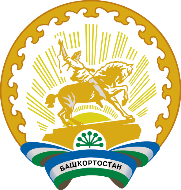 Администрация сельского поселения Серафимовский сельсоветмуниципального района Туймазинский районРЕСПУБЛИКИ БАШКОРТОСТАН452780, Туймазинский район, с.Серафимовский,ул.Девонская,2Тел.(34782) 9-15-68, 2-62-74; факс 9-15-68ИНН 0269005365ОГРН 1020202217034                 КАРАР                           ПОСТАНОВЛЕНИЕ  «___»_________      2019 г.                   №                        «___»_________      2019 г.   (наименование должности руководителя юридического лица)(подпись руководителя юридического лица, уполномоченного представителя)(фамилия, инициалы руководителя юридического лица, уполномоченного представителя)